IX TARPTAUTINIS VAIKŲ IR JAUNIMO FOLKLORO FESTIVALIS 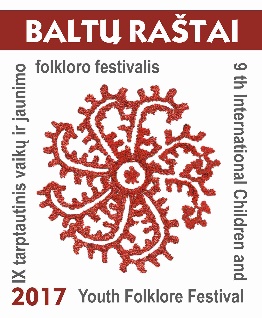 „BALTŲ RAŠTAI – 2017“PROGRAMARUGSĖJO 22 D., PENKTADIENIS						10.00 val. 	Festivalio vėliavos pakėlimas ir vainiko pynimas. Ugnies įžiebimas.                     Nuotraukų paroda „Sustabdytos „Baltų raštų“ akimirkos“. Kauno tautinės kultūros centras, A. Jakšto g. 1813.00 val. 	Seminaras „Baltų kultūros reliktai tautodailėje, kalboje, muzikoje“Kauno pedagogų kvalifikacijos centras, Vytauto pr. 4413.00 val. 	Edukacinis užsiėmimas festivalio dalyviams „Kulinarijos paveldas. Skanėstai vaikams XVIII a. – XX a. pr.“ Kauno maisto pramonės ir prekybos mokymo centras, Taikos pr. 13314.30 val. 	Proto mūšis „Ba(l)tai“- moksleivių etnoviktorinaKauno Vinco Kudirkos viešosios bibliotekos Jaunimo, meno ir muzikos skyrius, A. Mapu g. 1817.00 val. 	Atidarymo koncertas „Aš užeisiu ant kalno“  LK Kauno įgulos karininkų ramovė, A. Mickevičiaus g. 1919.30 val.	Baltų vienybės ugnies sąšauka ant Kauno piliakalnių	Veršvų, Marvelės, Pajiesio (Napoleono kalnas) piliakalniai RUGSĖJO 23 D., ŠEŠTADIENIS						9.00 val. 	Tradicinės choreografijos koncertas „Liuob šokt“Kauno pilies aikštė prie Kanklininko skulptūros11.30 val.	Instrumentinės muzikos koncertas „Oi ant kalno, ant aukštojo“	Kauno pilies aikštė prie Kanklininko skulptūros15.00 val. 	Kamerinės muzikos koncertas „Dijuto dijutėla“Maironio lietuvių literatūros muziejus, Rotušės a. 1318.00 val.	Vakaronė „Baltai balts“Kauno miesto muziejaus Lietuvių tautinės muzikos istorijos skyrius, L. Zamenhofo g. 4RUGSĖJO 24 D., SEKMADIENIS						10.00 val.	Tradicinių amatų mokymai festivalio dalyviams „Išbandyk pats“	Kauno tautinės kultūros  centras, A. Jakšto g. 1813.00 val. 	Tautinio kostiumo pristatymas-koncertas „Genys margas, sviets dar margesnis“                       Istorinė Lietuvos Respublikos Prezidentūra Kaune, Vilniaus g. 3317.00 val.	Baigiamasis festivalio koncertas „Ant tėvelio didžio dvaro“	Raudondvario kultūros centras, Instituto g. 1A, Raudondvaris, Kauno r.RENGINIAI NEMOKAMIwww.ktkc.ltDALYVIAI:vaikų ir jaunimo folkloro ansambliai ir klubai: „Ciguzis“ (Ryga, Latvija), „Oglīte“ (Ropazi, Latvija), „Alkiukai“ (Klaipėda), „Žilvita“ (Kaišiadorys), „Sietynas“ (Utena), „Tikutis“ (Pasvalio r.), „Ruzgelė“ (Palanga), „Kikilis“ (Palanga), „Serbentėlė“ (Kauno r.), „Ratilėlis“ (Kaunas), „Dailingė“ (Kaunas), „Šilinukai“ (Kaunas), „Tautinukai“ (Kaunas), „Kaukutis“ (Kaunas), „Mėtauja“ (Kaunas), „Pliauškutis“ (Kaunas), „Kauno bandonija“ (Kaunas), „Linksmoji armonika“ (Kaunas), Kauno 1-osios muzikos mokyklos kanklių klasė.RENGĖJAI: Kauno miesto savivaldybė, Kauno tautinės kultūros centrasPARTNERIAI: Vytauto Didžiojo universitetas, Istorinė Lietuvos Respublikos Prezidentūra Kaune, LK Kauno įgulos karininkų ramovė, Maironio lietuvių literatūros muziejus, Kauno miesto muziejus, Kauno Vinco Kudirkos viešoji biblioteka, Kauno pedagogų kvalifikacijos centras, Kauno maisto pramonės ir prekybos mokymo centras, Raudondvario kultūros centras, Aukštaitijos nacionalinio parko ir Labanoro regioninio parko direkcijaRĖMĖJAI: Lietuvos kultūros taryba, Lietuvos Respublikos kultūros ministerija, Lietuvos literatūros ir tautosakos institutas, Lietuvos istorijos institutas